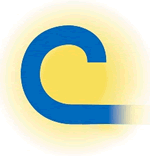 Western Mora Soil & Water Conservation District523 State Hwy 518    PO Box 389Mora, NM  87732(575) 387-5057 ____________________________________________________________________________________Emergency Watershed Protection Program (EWP) Request for AssistanceDate of Request:  ____________________I, _____ ______________________________________, request assistance under the Emergency Watershed Protection Program (EWP) and give permission to access my land, located within Western Mora SWCD boundaries, to the Natural Resources Conservation Service and Western Mora SWCD for the purpose of conducting site visits associated with the post-fire effects of the Hermit’s Peak/Calf Canyon Fire beginning April 6, 2022.___ ___________________________________________________________Landowner Name						Signature__________________________________________________________________________________Mailing and Physical Address___ _______________________________________________________________________________Name of Community__________________________________________________________________________________Contact Phone Number						Email addressDescription of Damage:  Anticipated Damage: _______________________________________________________________________________________________________________________________________________________________________________________________________________________________________________________________*Submission of this request does not guarantee landowner qualifies for assistance nor funding through this program.Application Deadline Is June 24, 2022 by 4:30 p.m.  **Deadline has been extended to July 1st, 2022 by 4:30 p.m.** May be dropped off in person at Western Mora Soil & Water Conservation District, Mora, NM or emailed: westernmoraswcd@gmail.com This section will be completed by Western Mora SWCDReceived date of request: ____________________________________________________________Signature of Western Mora SWCD staff: ________________________________________________